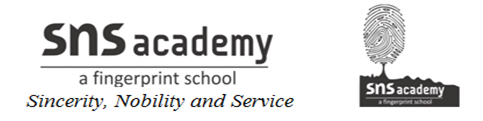 GeometryDefinition of points, lines and shapes in geometry:Point: A point is the fundamental element of geometry. If we put the tip of a pencil on a paper and press it lightly, we see a very small mark on the paper. This mark is known as a point.The smallest mark denotes the existence of a point. We say that a point does not have any length, breadth or thickness, but it has a definite position.It can be named by a capital letter of the English alphabet like A, B, C, ……. etc.Line: If two points are made at a distance on a surface and are joined by a pencil then a part of a line is formed. The part of the line will be straight if the surface is plane and curved if the surface is curved.Thus, if we join any two points with a ruler and extend it on both sides, a line is formed.A line is indicated by drawing arrow-heads on both sides of the part of a line.The arrow-heads at the ends indicate that the line goes on in both directions. A line has no end, so it has not a definite length.The name of a line is indicated by two capital letters of the English alphabet.The symbol ↔ is placed over the letters as AB, CD.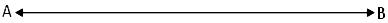 